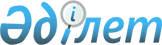 О создании рабочей группы для выработки предложений по первоочередным мерам исполнения обязательств казахстанской стороной в рамках Соглашения между Правительством Республики Казахстан и Правительством Соединенных Штатов Америки о совершенствовании международного налогового контроля и внедрении Закона Соединенных Штатов Америки о налоговом контроле иностранных счетовРаспоряжение Премьер-Министра Республики Казахстан от 25 апреля 2015 года № 35-р
      В целях выработки предложений по первоочередным мерам исполнения обязательств казахстанской стороной в рамках Соглашения между Правительством Республики Казахстан и Правительством Соединенных Штатов Америки о совершенствовании международного налогового контроля и внедрении Закона Соединенных Штатов Америки о налоговом контроле иностранных счетов (далее - Соглашение):
      1. Создать рабочую группу в следующем составе:
      председатель Комитета государственных доходов Министерства финансов Республики Казахстан, руководитель;
      заместитель председателя Комитета государственных доходов Министерства финансов Республики Казахстан, заместитель руководителя;
      заместитель руководителя управления международного сотрудничества Комитета государственных доходов Министерства финансов Республики Казахстан, секретарь;
      заместитель директора Департамента Америки Министерства иностранных дел Республики Казахстан;
      руководитель управления инвестиционной политики Комитета по инвестициям Министерства по инвестициям и развитию Республики Казахстан;
      руководитель управления налоговой политики Министерства национальной экономики Республики Казахстан;
      заместитель начальника управления Департамента экономической безопасности Комитета национальной безопасности Республики Казахстан (по согласованию);
      консультант управления Департамента экономической безопасности Комитета национальной безопасности Республики Казахстан (по согласованию);
      главный эксперт управления налоговой политики Министерства национальной экономики Республики Казахстан;
      начальник управления противодействия отмыванию доходов и финансированию терроризма Департамента методологии контроля и надзора Национального Банка Республики Казахстан (по согласованию);
      исполняющий обязанности начальника управления по координации экономических вопросов Департамента по координации работы с государственными органами Национального Банка Республики Казахстан (по согласованию);
      управляющий директор - директор Департамента комплаенс-контроля акционерного общества "АТФ банк" (по согласованию);
      заместитель директора Департамента комплаенс-контроля акционерного общества "Казкоммерцбанк" (по согласованию);
      заместитель директора Департамента главного операционного управления акционерного общества "Казкоммерцбанк" (по согласованию);
      заместитель директора Департамента финансового мониторинга акционерного общества "Цеснабанк" (по согласованию);
      заместитель директора Службы комплаенс акционерного общества "Евразийский банк" (по согласованию);
      комплаенс-контролер, заместитель председателя правления акционерного общества "Ситибанк Казахстан" (по согласованию);
      первый заместитель председателя правления ассоциации финансистов Казахстана (по согласованию);
      начальник управления "Compliance Division" акционерного общества "Народный Банк Казахстана" (по согласованию);
      начальник управления по противодействию отмыванию денег и финансированию терроризма акционерного общества "Казкоммерцбанк" (по согласованию);
      начальник управления финансового мониторинга и валютного контроля акционерного общества "Kaspi Bank" (по согласованию);
      начальник управления комплаенс-контроля и финансового мониторинга дочерней организации акционерного общества "ВТБ Казахстан" (по согласованию);
      руководитель службы комплаенс-контроля - ведущий банкир акционерного общества "Альянс банк" (по согласованию).
      2. Рабочей группе в срок до 30 сентября 2015 года выработать и внести в Правительство Республики Казахстан предложения по первоочередным мерам исполнения обязательств казахстанской стороной в рамках Соглашения.
      3. Контроль за исполнением настоящего распоряжения возложить на Министерство финансов Республики Казахстан.
					© 2012. РГП на ПХВ «Институт законодательства и правовой информации Республики Казахстан» Министерства юстиции Республики Казахстан
				
      Премьер-Министр 

К. Масимов
